В программу групповых занятий по дисциплине «Сольфеджио и теория музыки» входит:Теоретический и практический курс нотной грамотыРазвитие слуха и координации между слухом и голосомВоспитание вокально-интонационных навыковФормирование первоначальных звуковысотных и ладовых представленийРабота над метроритмом, развитие чувства ритма Чтение с листа, навыки графического восприятияПродолжительность одного занятия составляет 60 минут 2 раза в неделю в будние дни (вечернее время) и выходные (по согласованию).Стоимость обучения – 4000 рублей в месяц (за 8 занятий).Начало занятий – по мере формирования групп.Занятия проводит выпускница РГПУ им. Герцена - Института музыки, театра и хореографии, лауреат всероссийских конкурсов  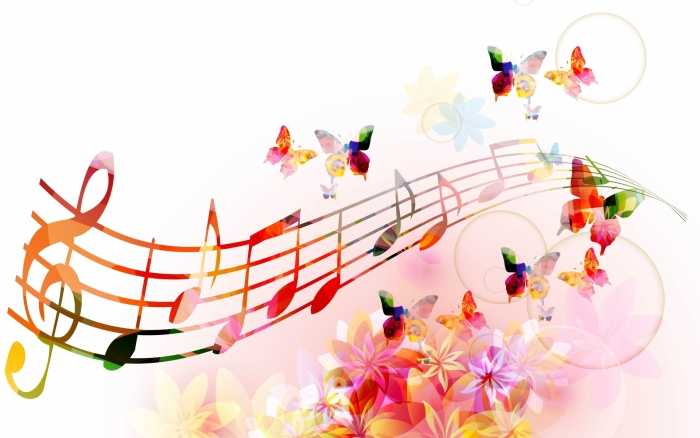 НОУ ВПО ИНСТИТУТ ДИЗАЙНА, ПРИКЛАДНОГО ИСКУССТВА И ГУМАНИТАРНОГО ОБРАЗОВАНИЯобъявляет наборв творческую студию на программу «СОЛЬФЕДЖИО И ТЕОРИЯ МУЗЫКИ»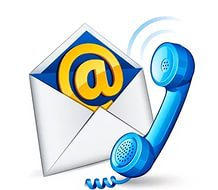 Получить подробную информацию по содержанию программы, оформить заявление можно по адресу: ул. Афонская, д.2, офис 275.Справки по телефону: 644-43-68